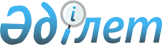 Қарағанды облыстық мәслихатының 2012 жылғы 5 желтоқсандағы X сессиясының "2013-2015 жылдарға арналған облыстық бюджет туралы" N 107 шешіміне өзгерістер енгізу туралыҚарағанды облыстық мәслихатының XХ сессиясының 2013 жылғы 8 қарашадағы N 229 шешімі. Қарағанды облысының Әділет департаментінде 2013 жылғы 25 қарашада N 2416 болып тіркелді

      Қазақстан Республикасының 2008 жылғы 4 желтоқсандағы Бюджет кодексіне, Қазақстан Республикасының 2001 жылғы 23 қаңтардағы "Қазақстан Республикасындағы жергілікті мемлекеттік басқару және өзін-өзі басқару туралы" Заңына сәйкес, облыстық мәслихат ШЕШІМ ЕТТІ:



      1. Қарағанды облыстық мәслихатының 2012 жылғы 5 желтоқсандағы № 107 Х сессиясының "2013-2015 жылдарға арналған облыстық бюджет туралы" шешіміне (нормативтік құқықтық актілердің мемлекеттік тіркеу Тізіліміне - № 2058 болып тіркелген, 2012 жылғы 25 желтоқсандағы "Орталық Қазақстан" газетінің № 218-219 (21422), 2012 жылғы 25 желтоқсандағы "Индустриальная Караганда" газетінің № 165-166 (21329-21330) газеттерінде жарияланған)), оған Қарағанды облыстық мәслихатының 2013 жылғы 14 наурыздағы № 128 ХII сессиясының "Қарағанды облыстық мәслихатының 2012 жылғы 5 желтоқсандағы Х сессиясының "2013-2015 жылдарға арналған облыстық бюджет туралы" № 107 шешіміне өзгерістер енгізу туралы" (нормативтік құқықтық актілердің мемлекеттік тіркеу Тізіліміне - № 2244 болып тіркелген, 2013 жылғы 26 наурыздағы "Орталық Қазақстан" газетінің № 46 (21472), 2013 жылғы 26 наурыздағы "Индустриальная Караганда" газетінің № 37-38 (21370-21371)) газеттерінде жарияланған) шешімімен, Қарағанды облыстық мәслихатының 2013 жылғы 27 маусымдағы № 176 ХVI сессиясының "Қарағанды облыстық мәслихатының 2012 жылғы 5 желтоқсандағы Х сессиясының "2013-2015 жылдарға арналған облыстық бюджет туралы" № 107 шешіміне өзгерістер енгізу туралы" (нормативтік құқықтық актілердің мемлекеттік тіркеу Тізіліміне - № 2357 болып тіркелген, 2013 жылғы 20 шілдедегі "Орталық Қазақстан" газетінің № 122-123 (21529), 2013 жылғы 20 шілдедегі "Индустриальная Караганда" газетінің № 100-101 (21433-21434)) газеттерінде жарияланған) шешімімен, Қарағанды облыстық мәслихатының 2013 жылғы 23 қыркүйекте № 214 ХIХ сессиясының "Қарағанды облыстық мәслихатының 2012 жылғы 5 желтоқсандағы Х сессиясының "2013-2015 жылдарға арналған облыстық бюджет туралы" № 107 шешіміне өзгерістер мен толықтырулар енгізу туралы" (нормативтік құқықтық актілердің мемлекеттік тіркеу Тізіліміне - № 2393 болып тіркелген, 2013 жылғы 12 қазандағы "Орталық Қазақстан" газетінің № 173-174 (21579), 2013 жылғы 12 қазандағы "Индустриальная Караганда" газетінің № 142-143 (21475-21476)) газеттерінде жарияланған) шешімімен өзгерістер енгізілген, келесі өзгерістер енгізілсін:



      1) 1 тармақтағы:

      1) тармақшадағы:

      "159278649" сандары "160216209" сандарына ауыстырылсын;

      "116229151" сандары "117166711" сандарына ауыстырылсын;

      2) тармақшадағы:

      "159319848" сандары "160257408" сандарына ауыстырылсын;



      2) нұсқалған шешімнің 1, 4, 5 қосымшалары осы шешімнің 1, 2, 3 қосымшаларына сәйкес жаңа редакцияда мазмұндалсын.



      2. Осы шешім 2013 жылдың 1 қаңтарынан бастап қолданысқа енгізіледі.      Сессия төрағасы,

      облыстық мәслихаттың хатшысы               Н. Дулатбеков

Қарағанды облыстық мәслихатының

2013 жылғы 8 қарашадағы

ХХ сессиясының № 229 шешіміне

1 қосымшаҚарағанды облыстық мәслихатының

2012 жылғы 05 желтоқсандағы

Х сессиясының № 107 шешіміне

1 қосымша 

2013 жылға арналған облыстық бюджет

Қарағанды облыстық мәслихатының

2013 жылғы 8 қарашадағы

ХХ сессиясының № 229 шешіміне

2 қосымшаҚарағанды облыстық мәслихатының

2012 жылғы 05 желтоқсандағы

Х сессиясының № 107 шешіміне

4 қосымша 

2013 жылға арналған республикалық бюджеттен берілетін

нысаналы трансферттер мен кредиттер

Қарағанды облыстық мәслихатының

2013 жылғы 8 қарашадағы

ХХ сессиясының № 229 шешіміне

3 қосымшаҚарағанды облыстық мәслихатының

2012 жылғы 05 желтоқсандағы

Х сессиясының № 107 шешіміне

5 қосымша 

2013 жылға арналған аудандар (облыстық маңызы бар қалалар) бюджеттеріне нысаналы трансферттер
					© 2012. Қазақстан Республикасы Әділет министрлігінің «Қазақстан Республикасының Заңнама және құқықтық ақпарат институты» ШЖҚ РМК
				СанатыСанатыСанатыСанатыСома (мың теңге)СыныбыСыныбыСыныбыСома (мың теңге)Iшкi сыныбыIшкi сыныбыСома (мың теңге)АтауыСома (мың теңге)12345I. Кірістер1602162091Салықтық түсімдер4206290601Табыс салығы158889592Жеке табыс салығы1588895903Әлеуметтiк салық127755681Әлеуметтiк салық1277556805Тауарларға, жұмыстарға және қызметтерге салынатын iшкi салықтар133983793Табиғи және басқа да ресурстарды пайдаланғаны үшiн түсетiн түсiмдер133981254Кәсіпкерлік және кәсіби қызметті жүргізгені үшін алынатын алымдар2542Салықтық емес түсiмдер98609201Мемлекеттік меншіктен түсетін кірістер2569571Мемлекеттік кәсiпорындардың таза кірiсi бөлігінің түсімдері1922083Мемлекет меншігіндегі акциялардың мемлекеттік пакеттеріне дивидендтер5004Мемлекет меншігіндегі, заңды тұлғалардағы қатысу үлесіне кірістер52245Мемлекет меншігіндегі мүлікті жалға беруден түсетін кірістер423156Бюджет қаражатын банк шоттарына орналастырғаны үшін сыйақылар153847Мемлекеттік бюджеттен берілген кредиттер бойынша сыйақылар 132604Мемлекеттік бюджеттен қаржыландырылатын, сондай-ақ Қазақстан Республикасы Ұлттық Банкінің бюджетінен (шығыстар сметасынан) ұсталатын және қаржыландырылатын мемлекеттік мекемелер салатын айыппұлдар, өсімпұлдар, санкциялар, өндіріп алулар6794511Мұнай секторы ұйымдарынан түсетін түсімдерді қоспағанда, мемлекеттік бюджеттен қаржыландырылатын, сондай-ақ Қазақстан Республикасы Ұлттық Банкінің бюджетінен (шығыстар сметасынан) ұсталатын және қаржыландырылатын мемлекеттік мекемелер салатын айыппұлдар, өсімпұлдар, санкциялар, өндіріп алулар67945106Басқа да салықтық емес түсiмдер496841Басқа да салықтық емес түсiмдер496843Негізгі капиталды сатудан түсетін түсімдер50001Мемлекеттік мекемелерге бекітілген мемлекеттік мүлікті сату5001Мемлекеттік мекемелерге бекітілген мемлекеттік мүлікті сату5004Трансферттердің түсімдері11716671101Төмен тұрған мемлекеттiк басқару органдарынан алынатын трансферттер35226882Аудандық (қалалық) бюджеттерден трансферттер352268802Мемлекеттiк басқарудың жоғары тұрған органдарынан түсетiн трансферттер1136440231Республикалық бюджеттен түсетiн трансферттер113644023Функционалдық топФункционалдық топФункционалдық топФункционалдық топФункционалдық топСома (мың теңге)Кіші функцияКіші функцияКіші функцияКіші функцияСома (мың теңге)Бюджеттік бағдарламалардың әкiмшiсiБюджеттік бағдарламалардың әкiмшiсiБюджеттік бағдарламалардың әкiмшiсiСома (мың теңге)БағдарламаБағдарламаСома (мың теңге)АтауыСома (мың теңге)123456II. Шығындар16025740801Жалпы сипаттағы мемлекеттiк қызметтер16219241Мемлекеттiк басқарудың жалпы функцияларын орындайтын өкiлдi, атқарушы және басқа органдар1231560110Облыс мәслихатының аппараты86796001Облыс мәслихатының қызметін қамтамасыз ету жөніндегі қызметтер84749003Мемлекеттік органның күрделі шығыстары2047120Облыс әкімінің аппараты931351001Облыс әкімнің қызметін қамтамасыз ету жөніндегі қызметтер667843004Мемлекеттік органның күрделі шығыстары244879009Аудандық маңызы бар қалалардың, ауылдардың, кенттердің, ауылдық округтердің әкімдерін сайлауды қамтамасыз ету және өткізу18629282Облыстың тексеру комиссиясы213413001Облыстың тексеру комиссиясының қызметін қамтамасыз ету жөніндегі қызметтер208038003Мемлекеттік органның күрделі шығыстары53752Қаржылық қызмет150397257Облыстың қаржы басқармасы1277033Біржолғы талондарды беру жөніндегі жұмысты ұйымдастыру және біржолғы талондарды сатудан түскен сомаларды толық алынуын қамтамасыз ету жөніндегі жұмыстарды жүргізген мемлекеттік мекемені тарату бойынша іс-шаралар өткізу1277274Облыстың мемлекеттік активтер және сатып алу басқармасы149120001Жергілікті деңгейде мемлекеттік активтер мен сатып алуды басқару саласындағы мемлекеттік саясатты іске асыру жөніндегі қызметтер133007003Мемлекеттік органның күрделі шығыстары1695004Жекешелендіру, коммуналдық меншікті басқару, жекешелендіруден кейінгі қызмет және осыған байланысты дауларды реттеу2587005Коммуналдық меншікке түскен мүлікті есепке алу, сақтау, бағалау және сату118315Жоспарлау және статистикалық қызмет239967299Облыстың экономика және қаржы басқармасы239967001Экономикалық саясатты, мемлекеттік жоспарлау, қалыптастыру мен дамыту жүйесін, бюджетті атқару, облыстың коммуналдық меншігін басқару саласындағы мемлекеттік саясатты іске асыру жөніндегі қызметтер231192003Мемлекеттік органның күрделі шығыстары877502Қорғаныс2517871Әскери мұқтаждар53485250Облыстың жұмылдыру дайындығы, азаматтық қорғаныс, авариялар мен дүлей апаттардың алдын алуды және жоюды ұйымдастыру басқармасы53485003Жалпыға бірдей әскери міндетті атқару шеңберіндегі іс-шаралар42267007Аумақтық қорғанысты дайындау және облыстық ауқымдағы аумақтық қорғанысы112182Төтенше жағдайлар жөнiндегi жұмыстарды ұйымдастыру198302250Облыстың жұмылдыру дайындығы, азаматтық қорғаныс, авариялар мен дүлей апаттардың алдын алуды және жоюды ұйымдастыру басқармасы198302001Жергілікті деңгейде жұмылдыру дайындығы, азаматтық қорғаныс, авариялар мен дүлей апаттардың алдын алуды және жоюды ұйымдастыру саласындағы мемлекеттік саясатты іске асыру жөніндегі қызметтер52573004Облыстық ауқымдағы азаматтық қорғаныстың іс-шаралары91371006Облыстық ауқымдағы төтенше жағдайлардың алдын алу және оларды жою6030009Мемлекеттік органның күрделі шығыстары200032Ведомстволық бағыныстағы мемлекеттік мекемелерінің және ұйымдарының күрделі шығыстары4812803Қоғамдық тәртіп, қауіпсіздік, құқықтық, сот, қылмыстық-атқару қызметі113251551Құқық қорғау қызметi11325155252Облыстық бюджеттен қаржыландырылатын атқарушы ішкі істер органы11325155001Облыс аумағында қоғамдық тәртіпті және қауіпсіздікті сақтауды қамтамасыз ету саласындағы мемлекеттік саясатты іске асыру жөніндегі қызметтер10206792003Қоғамдық тәртіпті қорғауға қатысатын азаматтарды көтермелеу3391006Мемлекеттік органның күрделі шығыстары835841008Автомобиль жолдарының жұмыс істеуін қамтамасыз ету 136541013Белгілі тұратын жері және құжаттары жоқ адамдарды орналастыру қызметтері62967014Әкімшілік тәртіп тұтқындалған адамдарды ұстауды ұйымдастыру30929015Қызмет жануарларын ұстауды ұйымдастыру45878032Ведомстволық бағыныстағы мемлекеттік мекемелерінің және ұйымдарының күрделі шығыстары281604Бiлiм беру194355731Мектепке дейiнгi тәрбие және оқыту2350637261Облыстың білім басқармасы2350637027Мектепке дейінгі білім беру ұйымдарында мемлекеттік білім беру тапсырыстарын іске асыруға аудандардың (облыстық маңызы бар қалалардың) бюджеттеріне берілетін ағымдағы нысаналы трансферттер1592537045Аудандық бюджеттерге (облыстық маңызы бар қалаларға) мектеп мұғалімдеріне және мектепке дейінгі ұйымдардың тәрбиешілеріне біліктілік санаты үшін қосымша ақының көлемін ұлғайтуға берілетін ағымдағы нысаналы трансферттер7581002Бастауыш, негізгі орта және жалпы орта білім беру5838631261Облыстың білім басқармасы3042995003Арнайы білім беретін оқу бағдарламалары бойынша жалпы білім беру1523101006Мамандандырылған білім беру ұйымдарында дарынды балаларға жалпы білім беру1172908048Аудандардың (облыстық маңызы бар қалалардың) бюджеттеріне негізгі орта және жалпы орта білім беретін мемлекеттік мекемелердегі физика, химия, биология кабинеттерін оқу жабдығымен жарақтандыруға берілетін ағымдағы нысаналы трансферттер155686061Аудандардың (облыстық маңызы бар қалалардың) бюджеттеріне үш деңгейлі жүйе бойынша біліктілігін арттырудан өткен мұғалімдерге еңбекақыны көтеруге берілетін ағымдағы нысаналы трансферттер191300285Облыстың дене шынықтыру және спорт басқармасы2795636006Балалар мен жасөспірімдерге спорт бойынша қосымша білім беру2411508007Мамандандырылған бiлiм беру ұйымдарында спорттағы дарынды балаларға жалпы бiлiм беру3841284Техникалық және кәсіптік, орта білімнен кейінгі білім беру7312479253Облыстың денсаулық сақтау басқармасы309075043Техникалық және кәсіптік, орта білімнен кейінгі білім беру мекемелерінде мамандар даярлау184624044Техникалық және кәсіптік, орта білімнен кейінгі білім беру бағдарламалары бойынша оқитындарға әлеуметтік қолдау көрсету124451261Облыстың білім басқармасы7003404024Техникалық және кәсіптік білім беру ұйымдарында мамандар даярлау70034045Мамандарды қайта даярлау және біліктіліктерін арттыру192088252Облыстық бюджеттен қаржыландырылатын атқарушы ішкі істер органы121952007Кадрлардың біліктілігін арттыру және оларды қайта даярлау121952253Облыстың денсаулық сақтау басқармасы70136003Кадрлардың біліктілігін арттыру және оларды қайта даярлау701369Бiлiм беру саласындағы өзге де қызметтер3741738261Облыстың білім басқармасы1701405001Жергілікті деңгейде білім беру саласындағы мемлекеттік саясатты іске асыру жөніндегі қызметтер95157005Облыстық мемлекеттік білім беру мекемелер үшін оқулықтар мен оқу-әдiстемелiк кешендерді сатып алу және жеткізу33063007Облыстық ауқымда мектеп олимпиадаларын, мектептен тыс іс-шараларды және конкурстар өткізу79352011Балалар мен жеткіншектердің психикалық денсаулығын зерттеу және халыққа психологиялық-медициналық-педагогикалық консультациялық көмек көрсету61951012Дамуында проблемалары бар балалар мен жеткіншектердің оңалту және әлеуметтік бейімдеу 66364013Мемлекеттік органның күрделі шығыстары10685029Әдістемелік жұмыс64194033Аудандардың (облыстық маңызы бар қалалардың) бюджеттеріне жетім баланы (жетім балаларды) және ата-аналарының қамқорынсыз қалған баланы (балаларды) күтіп-ұстауға асыраушыларына ай сайынғы ақшалай қаражат төлемдеріне берілетін ағымдағы нысаналы трансферттер514191042Аудандардың (облыстық маңызы бар қалалардың) бюджеттеріне үйде оқытылатын мүгедек балаларды жабдықпен, бағдарламалық қамтыммен қамтамасыз етуге берілетін ағымдағы нысаналы трансферттер8700067Ведомстволық бағыныстағы мемлекеттік мекемелерінің және ұйымдарының күрделі шығыстары712848113Жергілікті бюджеттерден берілетін ағымдағы нысаналы трансферттер 54900271Облыстың құрылыс басқармасы2031761037Білім беру объектілерін салу және реконструкциялау2031761276Облыстың балалар құқықтарын қорғау басқармасы8572001Жергілікті деңгейде балалар құқықтарын қорғау саласындағы мемлекеттік саясатты іске асыру жөніндегі қызметтер857205Денсаулық сақтау336562731Кең бейiндi ауруханалар470378253Облыстың денсаулық сақтау басқармасы470378004Республикалық бюджеттің қаражаты есебінен және аудандық маңызы бар және село денсаулық сақтау субъектілері көрсетілетінді қоспағанда, бастапқы медициналық-санитарлық көмек және денсаулық сақтау ұйымдары мамандарын жіберу бойынша денсаулық сақтау субъектілеріне стационарлық және стационарлықты ауыстыратын медициналық көмек көрсету4703782Халықтың денсаулығын қорғау1052663253Облыстың денсаулық сақтау басқармасы1052663005Жергілікті денсаулық сақтау ұйымдары үшін қанды, оның құрамдарын және дәрілерді өндіру440548006Ана мен баланы қорғау жөніндегі қызметтер465922007Салауатты өмір салтын насихаттау145158017Шолғыншы эпидемиологиялық қадағалау жүргізу үшін тест-жүйелерін сатып алу10353Мамандандырылған медициналық көмек15590735253Облыстың денсаулық сақтау басқармасы15590735009Туберкулезден, жұқпалы аурулардан, психикасының бұзылуынан және жүйкесі бұзылуынан, оның ішінде жүйкеге әсер ететін заттарды қолдануға байланысты зардап шегетін адамдарға медициналық көмек көрсету5233050019Туберкулез ауруларын туберкулез ауруларына қарсы препараттарымен қамтамасыз ету393232020Диабет ауруларын диабетке қарсы препараттарымен қамтамасыз ету468079021Онкогемотологиялық ауруларды химиялық препараттарымен қамтамасыз ету306085022Бүйрек функциясының созылмалы жеткіліксіздігі, аутоиммунды, орфандық аурулармен ауыратын, иммунитеті жеткіліксіз науқастарды, сондай-ақ бүйрегі транспланттаудан кейінгі науқастарды дәрілік заттармен қамтамасыз ету443035026Гемофилиямен ауыратын ересек адамдарды емдеу кезінде қанның ұюы факторларымен қамтамасыз ету484088027Халыққа иммунды алдын алу жүргізу үшін вакциналарды және басқа иммундық-биологиялық препараттарды орталықтандырылған сатып алу1030989036Жіті миокард инфаркт сырқаттарын тромболитикалық препараттармен қамтамасыз ету25287046Ақысыз медициналық көмектің кепілдендірілген көлемі шеңберінде онкологиялық аурулармен ауыратындарға медициналық көмек көрсету3102082048Аудандық маңызы бар және село денсаулық сақтау субъектілерінің тегін медициналық көмектің кепілдік берілген көлемі шеңберінде халыққа медициналық көмек көрсету41048084Емханалар10950824253Облыстың денсаулық сақтау басқармасы10950824010Республикалық бюджет қаражатынан көрсетілетін медициналық көмекті қоспағанда, тұрғын халыққа, аудандық маңызы бар және село денсаулық сақтау субъектілерінен басқа, медициналық ұйымдарда амбулаториялық-емханалық көмек көрсету9330833014Халықтың жекелеген санаттарын амбулаториялық деңгейде дәрілік заттармен және мамандандырылған балалар және емдік тамақ өнімдерімен қамтамасыз ету1482616045Азаматтардың жекелеген санаттарын амбулаториялық емдеу деңгейінде жеңілдікті жағдайларда дәрілік заттармен қамтамасыз ету1373755Медициналық көмектiң басқа түрлерi1743582253Облыстың денсаулық сақтау басқармасы1743582011Республикалық бюджеттің қаражаты есебінен және аудандық маңызы бар және село денсаулық сақтау субъектілері көрсетілетінді қоспағанда, жедел медициналық көмек көрсету және санитарлық авиация1702920029Облыстық арнайы медициналық жабдықтау базалары406629Денсаулық сақтау саласындағы өзге де қызметтер3848091253Облыстың денсаулық сақтау басқармасы3716292001Жергілікті деңгейде денсаулық сақтау саласындағы мемлекеттік саясатты іске асыру жөніндегі қызметтер128684008Қазақстан Республикасына ЖИТС алдын алу және оған қарсы күрес жөніндегі іс-шараларды іске асыру576146013Патологоанатомиялық союды жүргізу17685016Азаматтарды елді мекеннің шегінен тыс емделуге тегін және жеңілдетілген жол жүрумен қамтамасыз ету8499018Денсаулық сақтау саласындағы ақпараттық талдамалық қызметі38365033Денсаулық сақтаудың медициналық ұйымдарының күрделі шығыстары2946913271Облыстың құрылыс басқармасы131799038Денсаулық сақтау объектілерін салу және реконструкциялау13179906Әлеуметтiк көмек және әлеуметтiк қамсыздандыру49848151Әлеуметтiк қамсыздандыру4239565256Облыстың жұмыспен қамтуды үйлестіру және әлеуметтік бағдарламалар басқармасы2602291002Жалпы үлгідегі медициналық-әлеуметтік мекемелерде (ұйымдарда) қарттар мен мүгедектерге арнаулы әлеуметтік қызметтер көрсету561462013Психоневрологиялық медициналық-әлеуметтік мекемелерде (ұйымдарда) психоневрологиялық аурулармен ауыратын мүгедектер үшін арнаулы әлеуметтік қызметтер көрсету1553336014Оңалту орталықтарында қарттарға, мүгедектерге, оның ішінде мүгедек балаларға арнаулы әлеуметтік қызметтер көрсету3991015Психоневрологиялық медициналық-әлеуметтік мекемелерде (ұйымдарда) жүйкесі бұзылған мүгедек балалар үшін арнаулы әлеуметтік қызметтер көрсету483502261Облыстың білім басқармасы1637274015Жетiм балаларды, ата-анасының қамқорлығынсыз қалған балаларды әлеуметтік қамсыздандыру1505527037Әлеуметтік сауықтандыру1317472Әлеуметтiк көмек392505256Облыстың жұмыспен қамтуды үйлестіру және әлеуметтік бағдарламалар басқармасы392505003Мүгедектерге әлеуметтік қолдау көрсету3925059Әлеуметтiк көмек және әлеуметтiк қамтамасыз ету салаларындағы өзге де қызметтер352745256Облыстың жұмыспен қамтуды үйлестіру және әлеуметтік бағдарламалар басқармасы321579001Жергілікті деңгейде облыстың жұмыспен қамтуды қамтамасыз ету үшін және әлеуметтік бағдарламаларды іске асыру саласындағы мемлекеттік саясатты іске асыру жөніндегі қызметтер96300007Мемлекеттік органның күрделі шығыстары820011Жәрдемақыларды және басқа да әлеуметтік төлемдерді есептеу, төлеу мен жеткізу бойынша қызметтерге ақы төлеу110017Аудандардың (облыстық маңызы бар қалалардың) бюджеттеріне арнаулы әлеуметтік қызметтер стандарттарын енгізуге берілетін ағымдағы нысаналы трансферттер97017018Үкіметтік емес секторда мемлекеттік әлеуметтік тапсырысты орналастыру44112067Ведомстволық бағыныстағы мемлекеттік мекемелерінің және ұйымдарының күрделі шығыстары83220270Облыстың еңбек инспекциясы бойынша басқармасы31166001Жергілікті деңгейде еңбек қатынасын реттеу саласындағы мемлекеттік саясатты іске асыру жөніндегі қызметтер3116607Тұрғын үй-коммуналдық шаруашылық202378141Тұрғын үй шаруашылығы4701429253Облыстың денсаулық сақтау басқармасы10059047Жұмыспен қамту 2020 жол картасы бойынша қалаларды және ауылдық елді мекендерді дамыту шеңберінде объектілерді жөндеу10059256Облыстың жұмыспен қамтуды үйлестіру және әлеуметтік бағдарламалар басқармасы14052043Жұмыспен қамту 2020 жол картасы бойынша қалаларды және ауылдық елді мекендерді дамыту шеңберінде объектілерді жөндеу14052261Облыстың білім басқармасы13105062Аудандардың (облыстық маңызы бар қалалардың) бюджеттеріне Жұмыспен қамту 2020 жол картасы шеңберінде қалаларды және ауылдық елді мекендерді дамытуға берілетін ағымдағы нысаналы трансферттер11900064Жұмыспен қамту 2020 жол картасы бойынша қалаларды және ауылдық елді мекендерді дамыту шеңберінде объектілерді жөндеу1205268Облыстың жолаушылар көлігі және автомобиль жолдары басқармасы67189021Аудандардың (облыстық маңызы бар қалалардың) бюджеттеріне Жұмыспен қамту 2020 жол картасы шеңберінде қалаларды және ауылдық елді мекендерді дамытуға берілетін ағымдағы нысаналы трансферттер67189271Облыстың құрылыс басқармасы4518444014Аудандардың (облыстық маңызы бар қалалардың) бюджеттеріне мемлекеттік коммуналдық тұрғын үй қорының тұрғын үйлерін жобалауға, салуға және (немесе) сатып алуға берілетін нысаналы даму трансферттері2331444027Аудандардың (облыстық маңызы бар қалалардың) бюджеттеріне инженерлік-коммуникациялық инфрақұрылымды жобалауға, дамытуға, жайластыруға және (немесе) сатып алуға берілетін нысаналы даму трансферттері2067000072Аудандардың (облыстық маңызы бар қалалардың) бюджеттеріне Жұмыспен қамту 2020 жол картасы шеңберінде тұрғын жай салуға және (немесе) сатып алуға және инженерлік-коммуникациялық инфрақұрылымды дамытуға және (немесе) сатып алуға берілетін нысаналы даму трансферттері120000273Облыстың мәдениет, мұрағаттар және құжаттама басқармасы32304015Аудандардың (облыстық маңызы бар қалалардың) бюджеттеріне Жұмыспен қамту 2020 жол картасы шеңберінде қалаларды және ауылдық елді мекендерді дамытуға берілетін ағымдағы нысаналы трансферттер29702016Жұмыспен қамту 2020 жол картасы бойынша қалаларды және ауылдық елді мекендерді дамыту шеңберінде объектілерді жөндеу2602279Облыстың Энергетика және тұрғын үй-коммуналдық шаруашылық басқармасы27266042Аудандардың (облыстық маңызы бар қалалардың) бюджеттеріне Жұмыспен қамту 2020 жол картасы шеңберінде қалаларды және ауылдық елді мекендерді дамытуға берілетін ағымдағы нысаналы трансферттер27266285Облыстың дене шынықтыру және спорт басқармасы19010010Жұмыспен қамту 2020 жол картасы бойынша қалаларды және ауылдық елді мекендерді дамыту шеңберінде объектілерді жөндеу190102Коммуналдық шаруашылық15536385271Облыстың құрылыс басқармасы3231250013Аудандардың (облыстық маңызы бар қалалардың) бюджеттеріне коммуналдық шаруашылықты дамытуға берілетін нысаналы даму трансферттері1639601030Коммуналдық шаруашылығын дамыту1591649279Облыстың Энергетика және тұрғын үй-коммуналдық шаруашылық басқармасы12305135001Жергілікті деңгейде энергетика және коммуналдық үй-шаруашылық саласындағы мемлекеттік саясатты іске асыру жөніндегі қызметтер70256009Қарағанды облысы Приозерск қаласының бюджетіне қаланың инфрақұрылымын қолдауға берілетін нысаналы ағымдағы ағымдағы трансферттер1326093010Аудандардың (облыстық маңызы бар қалалардың) бюджеттеріне сумен жабдықтауға және су бұру жүйелерін дамытуға берілетін нысаналы даму трансферттері4525859014Аудандар (облыстық маңызы бар қалалар) бюджеттеріне коммуналдық шаруашылықты дамытуға арналған нысаналы трансферттері276047030Аудандардың (облыстық маңызы бар қалалардың) бюджеттеріне елді мекендерді сумен жабдықтау жүйесін дамытуға берілетін нысаналы даму трансферттері2879885113Жергілікті бюджеттерден берілетін ағымдағы нысаналы трансферттер322699508Мәдениет, спорт, туризм және ақпараттық кеңістiк94158271Мәдениет саласындағы қызмет2196201273Облыстың мәдениет, мұрағаттар және құжаттама басқармасы2196201005Мәдени-демалыс жұмысын қолдау232174007Тарихи-мәдени мұралардың сақталуын және оған қол жетімді болуын қамтамасыз ету481520008Театр және музыка өнерін қолдау1309330020Мәдениет саласындағы жергілікті маңызы бар әлеуметтік маңызды іс-шараларды іске асыру1731772Спорт5459719271Облыстың құрылыс басқармасы66700034Аудандар (облыстық маңызы бар қалалар) бюджеттеріне спорт объектілерін дамытуға берілетін нысаналы даму трансферттері66700285Облыстың дене шынықтыру және спорт басқармасы5393019001Жергілікті деңгейде дене шынықтыру және спорт саласында мемлекеттік саясатты іске асыру жөніндегі қызметтер53091002Облыстық деңгейде спорт жарыстарын өткізу26293003Облыстық түрлі спорт түрлері бойынша құрама командалардың мүшелерін республикалық және халықаралық спорт жарыстарына дайындау және қатыстыру5251096005Мемлекеттік органның күрделі шығыстары1828032Ведомстволық бағыныстағы мемлекеттік мекемелердің және ұйымдардың күрделі шығыстары607113Ақпараттық кеңiстiк1041692263Облыстың ішкі саясат басқармасы421172007Мемлекеттік ақпараттық саясат жүргізу жөніндегі қызметтер421172264Облыстың тілдерді дамыту басқармасы85280001Жергілікті деңгейде тілдерді дамыту саласындағы мемлекеттік саясатты іске асыру жөніндегі қызметтер 36086002Мемлекеттiк тiлдi және Қазақстан халықтарының басқа да тiлдерін дамыту47582003Мемлекеттік органның күрделі шығыстары1612273Облыстың мәдениет, мұрағаттар және құжаттама басқармасы535240009Облыстық кiтапханалардың жұмыс iстеуiн қамтамасыз ету185078010Мұрағат қорының сақталуын қамтамасыз ету3501624Туризм12284275Облыстың кәсіпкерлік басқармасы12284009Туристік қызмет реттеу122849Мәдениет, спорт, туризм және ақпараттық кеңiстiктi ұйымдастыру жөнiндегi өзге де қызметтер705931263Облыстың ішкі саясат басқармасы216637001Жергілікті деңгейде мемлекеттік, ішкі саясатты іске асыру жөніндегі қызметтер213097005Мемлекеттік органның күрделі шығыстары3540273Облыстың мәдениет, мұрағаттар және құжаттама басқармасы297348001Жергiлiктi деңгейде мәдениет және мұрағат ісін басқару саласындағы мемлекеттік саясатты іске асыру жөніндегі қызметтер77588003Мемлекеттік органның күрделі шығыстары1186032Ведомстволық бағыныстағы мемлекеттік мекемелер мен ұйымдардың күрделі шығыстары218574283Облыстың жастар саясаты мәселелері жөніндегі басқармасы190098001Жергілікті деңгейде жастар саясаты мәселелері жөніндегі қызметтер167350003Мемлекеттік органның күрделі шығыстары19733032Ведомстволық бағыныстағы мемлекеттік мекемелерінің және ұйымдарының күрделі шығыстары3015285Облыстың дене шынықтыру және спорт басқармасы1848008Спорттағы дарынды балаларға арналған мектеп-интернаттардың мұғалімдеріне біліктілік санаты үшін қосымшаақы мөлшерін ұлғайту184809Отын-энергетика кешенi және жер қойнауын пайдалану26837499Отын-энергетика кешені және жер қойнауын пайдалану саласындағы басқа де қызметтер2683749271Облыстың құрылыс басқармасы2683749019Аудандарын (облыстық маңызы бар қалалардың) бюджеттеріне жылу-энергетикалық жүйесін дамытуға берілетін нысаналы даму трансферттері268374910Ауыл, су, орман, балық шаруашылығы, ерекше қорғалатын табиғи аумақтар, қоршаған ортаны және жануарлар дүниесін қорғау, жер қатынастары87021631Ауыл шаруашылығы5361083255Облыстың ауыл шаруашылығы басқармасы5300022001Жергілікті деңгейде ауыл шаруашылығы саласындағы мемлекеттік саясатты іске асыру жөніндегі қызметтер75479002Тұқым шаруашылығын қолдау293675007Ақпараттық жүйелер құру5000010Асыл тұқымды мал шаруашылығын мемлекеттік қолдау1240489011Өндірілетін ауыл шаруашылығы дақылдарының шығындылығы мен сапасын арттыруды мемлекеттік қолдау 228312013Мал шаруашылығы өнімдерінің өнімділігін және сапасын арттыруды субсидиялау2506300014Ауыл шаруашылығы тауарларын өндірушілерге су жеткізу бойынша көрсетілетін қызметтердің құнын субсидиялау213925018Пестицидтерді (улы химикаттарды) залалсыздандыру2016020Көктемгі егіс және егін жинау жұмыстарын жүргізу үшін қажетті жанар-жағар май және басқа да тауар-материалдық құндылықтарының құнын арзандату589897029Ауыл шаруашылық дақылдарының зиянды организмдеріне қарсы күрес жөніндегі іс- шаралар43926030Жануарлардың энзоотиялық ауруларының профилактикасы мен диагностикасына арналған ветеринариялық препараттарды, олардың профилактикасы мен диагностикасы жөніндегі қызметтерді орталықтандырып сатып алу, оларды сақтауды және аудандардың (облыстық маңызы бар қалалардың) жергілікті атқарушы органдарына тасымалдауды (жеткізуді) ұйымдастыру22303031Ауыл шаруашылығы жануарларын бірдейлендіруді жүргізу үшін ветеринариялық мақсаттағы бұйымдар мен атрибуттарды, жануарға арналған ветеринариялық паспортты орталықтандырып сатып алу және оларды аудандардың (облыстық маңызы бар қалалардың) жергілікті атқарушы органдарына тасымалдау (жеткізу)38700036Гербицидтердің экономикалық қолжетімділігін арттыру40000299Облыстың экономика және қаржы басқармасы61061099Аудандардың (облыстық маңызы бар қалалардың) бюджеттеріне мамандарды әлеуметтік қолдау жөніндегі шараларын іске асыру үшін берілетін ағымдағы нысаналы трансферттер610612Су шаруашылығы701501254Облыстың табиғи ресурстар және табиғат пайдалануды реттеу басқармасы395746002Су қорғау аймақтары мен су объектiлерi белдеулерiн белгiлеу136207003Коммуналдық меншіктегі су шаруашылығы құрылыстарының жұмыс істеуін қамтамасыз ету59369004Ерекше авариялы су шаруашылығы құрылыстары мен гидромелиорациялық жүйелердi қалпына келтiру200170279Облыстың Энергетика және тұрғын үй-коммуналдық шаруашылық басқармасы305755032Ауыз сумен жабдықтаудың баламасыз көздерi болып табылатын сумен жабдықтаудың аса маңызды топтық жүйелерiнен ауыз су беру жөніндегі қызметтердің құнын субсидиялау3057553Орман шаруашылығы274805254Облыстың табиғи ресурстар және табиғат пайдалануды реттеу басқармасы274805005Ормандарды сақтау, қорғау, молайту және орман өсiру2748055Қоршаған ортаны қорғау775411254Облыстың табиғи ресурстар және табиғат пайдалануды реттеу басқармасы373552001Жергілікті деңгейде қоршаған ортаны қорғау саласындағы мемлекеттік саясатты іске асыру жөніндегі қызметтер54822008Қоршаған ортаны қорғау бойынша іс-шаралар263008013Мемлекеттік органның күрделі шығыстары102017Табиғатты қорғау іс-шараларын іске асыру25202032Ведомстволық бағыныстағы мемлекеттік мекемелерінің және ұйымдарының күрделі шығыстары30418271Облыстың құрылыс басқармасы401859022Қоршаған ортаны қорғау объектілерін дамыту4018596Жер қатынастары33432251Облыстың жер қатынастары басқармасы33432001Облыс аумағында жер қатынастарын реттеу саласындағы мемлекеттік саясатты іске асыру жөніндегі қызметтер32682010Мемлекеттік органның күрделі шығыстары7509Ауыл, су, орман, балық шаруашылығы, қоршаған ортаны қорғау және жер қатынастары саласындағы басқа да қызметтер1555931255Облыстың ауыл шаруашылығы басқармасы1555931026Аудандардың (облыстық маңызы бар қалалар) бюджеттеріне эпизоотияға қарсы іс-шаралар жүргізуге берілетін ағымдағы нысаналы трансферттер762681028Уақытша сақтау пунктына ветеринариялық препараттарды тасымалдау бойынша қызмет көрсету4481040Мемлекеттік ветеринариялық ұйымдарды материалдық-техникалық жабдықтау үшін, қызметкерлердің жеке қорғану заттарын, аспаптарды, құралдарды, техниканы, жабдықтарды және инвентарды орталықтандырып сатып алу78876911Өнеркәсіп, сәулет, қала құрылысы және құрылыс қызметі1339832Сәулет, қала құрылысы және құрылыс қызметі133983271Облыстың құрылыс басқармасы77846001Жергілікті деңгейде құрылыс саласындағы мемлекеттік саясатты іске асыру жөніндегі қызметтер69520114Жергілікті бюджеттерден берілетін нысаналы даму трансферттері8326272Облыстың сәулет және қала құрылысы басқармасы56137001Жергілікті деңгейде сәулет және қала құрылысы саласындағы мемлекеттік саясатты іске асыру жөніндегі қызметтер40912002Қала құрылысын дамытудың кешенді схемаларын және елді мекендердің бас жоспарларын әзірлеу15000004Мемлекеттік органның күрделі шығыстары22512Көлiк және коммуникация93081401Автомобиль көлiгi7405541268Облыстың жолаушылар көлігі және автомобиль жолдары басқармасы7405541002Көлік инфрақұрылымын дамыту728468003Автомобиль жолдарының жұмыс істеуін қамтамасыз ету1585890007Аудандардың (облыстық маңызы бар қалалар) бюджеттеріне көлік инфрақұрылымын дамытуға берілетін нысаналы даму трансферттері335099008Аудандардың (облыстық маңызы бар қалалар) бюджеттеріне аудандық және елді-мекендердің көшелерін маңызы бар автомобиль жолдарын (қала көшелерін) күрделі және орташа жөндеуден өткізуге берілетін ағымдағы нысаналы трансферттер3106084025Облыстық автомобиль жолдарын және елді-мекендердің көшелерін күрделі және орташа жөндеу16500004Әуе көлiгi263522268Облыстың жолаушылар көлігі және автомобиль жолдары басқармасы263522004Жергілікті атқарушы органдардың шешімі бойынша тұрақты ішкі әуе тасымалдарды субсидиялау2635229Көлiк және коммуникациялар саласындағы басқа да қызметтер1639077268Облыстың жолаушылар көлігі және автомобиль жолдары басқармасы1639077001Жергілікті деңгейде көлік және коммуникация саласындағы мемлекеттік саясатты іске асыру жөніндегі қызметтер55877005Әлеуметтiк маңызы бар ауданаралық (қалааралық) қатынастар бойынша жолаушылар тасымалын субсидиялау1279373011Мемлекеттік органның күрделі шығыстары242113Жергілікті бюджеттерден берілетін ағымдағы нысаналы трансферттер 30358513Басқалар104928143Кәсіпкерлік қызметті қолдау және бәсекелестікті қорғау26065275Облыстың кәсіпкерлік басқармасы26065001Жергілікті деңгейде кәсіпкерлікті дамыту саласындағы мемлекеттік саясатты іске асыру жөніндегі қызметтер22872003Мемлекеттік органның күрделі шығыстары31939Басқалар10466749268Облыстың жолаушылар көлігі және автомобиль жолдары басқармасы2895581026Қарағанды облысының аудандардың (облыстық маңызы бар қалалардың) бюджеттеріне "Балқаш көлінің жағалауындағы шипажай" объектісіне көлік жолдар учаскесін орташа жөндеуге ағымдағы нысаналы трансферттер910240084Аудандардың (облыстық маңызы бар қалалар) бюджеттеріне Моноқалаларды дамытудың 2012 - 2020 жылдарға арналған бағдарламасы шеңберінде бюджеттік инвестициялық жобаларды іске асыруға берілетін нысаналы даму трансферттері1985341269Облыстың дін істері басқармасы6780001Жергілікті деңгейде дін істер саласындағы мемлекеттік саясатты іске асыру жөніндегі қызметтер 6780271Облыстың құрылыс басқармасы4335629051"Бизнестің жол картасы - 2020" бағдарламасы шеңберінде индустриялық инфрақұрылымды дамыту733664060Қарағанды облысының Приозерск қаласының бюджетіне "Балхаш көлінің жағалауындағы санаторий" объектісінің инженерлік инфрақұрылымының объектілерін салуға берілетін нысаналы трансферттер 485285077Аудандардың (облыстық маңызы бар қалалар) бюджеттеріне "Өңірлерді дамыту" бағдарламасы шеңберінде инженерлік инфрақұрылымын дамыту үшін берілетін нысаналы даму трансферттері2242639084Аудандардың (облыстық маңызы бар қалалар) бюджеттеріне Моноқалаларды дамытудың 2012 - 2020 жылдарға арналған бағдарламасы шеңберінде бюджеттік инвестициялық жобаларды іске асыруға берілетін нысаналы даму трансферттері874041275Облыстың кәсіпкерлік басқармасы2429900005"Бизнестің жол картасы - 2020" бағдарламасы шеңберінде жеке кәсіпкерлікті қолдау10000008"Бизнестің жол картасы - 2020" бағдарламасы шеңберінде кредиттер бойынша пайыздық мөлшерлемені субсидиялау2320600015"Бизнестің жол картасы - 2020" бағдарламасы шеңберінде шағын және орта бизнеске кредиттерді ішінара кепілдендіру39300016"Бизнестің жол картасы - 2020" бағдарламасы шеңберінде бизнесті жүргізуді сервистік қолдау60000277Облыстың өнеркәсіп және индустриалдық-инновациялық даму басқармасы106223001Жергілікті деңгейде өнеркәсіп және индустриалдық-инновациялық даму мемлекеттік саясатты іске асыру жөніндегі қызметтер 83434003Мемлекеттік органның күрделі шығыстары3343004Индустриялық-инновациялық қызметті мемлекеттік қолдау шеңберінде іс-шаралар іске асыру19446299Облыстың экономика және қаржы басқармасы692636012Облыстық жергілікті атқарушы органының резерві267899022Аудандардың (облыстық маңызы бар қалалардың) бюджеттеріне "Өңірлерді дамыту" бағдарламасы шеңберінде өңірлерді экономикалық дамытуға жәрдемдесу бойынша шараларды іске асыруға берілетін ағымдағы нысаналы трансферттер232088047Аудандардың (облыстық маңызы бар қалалардың) бюджеттерiне жергілікті атқарушы органдардың штат санын ұлғайтуға берілетін ағымдағы нысаналы трансферттер183192064Жергілікті бюджеттік инвестициялық жобалардың және концессиялық жобалардың техника-экономикалық негіздемесін әзірлеу немесе түзету және оған сараптама жүргізу, концессиялық жобаларды консультациялық сүйемелдеу945714Борышқа қызмет көрсету797781Борышқа қызмет көрсету79778299Облыстың экономика және қаржы басқармасы79778016Жергілікті атқарушы органдардың республикалық бюджеттен қарыздар бойынша сыйақылар мен өзге де төлемдерді төлеу бойынша борышына қызмет көрсету7977815Трансферттер279276131Трансферттер27927613299Облыстың экономика және қаржы басқармасы27927613007Субвенциялар26541032011Пайдаланылмаған (толық пайдаланылмаған) нысаналы трансферттерді қайтару28772024Мемлекеттiк органдардың функцияларын мемлекеттiк басқарудың төмен тұрған деңгейлерiнен жоғарғы деңгейлерге беруге байланысты жоғары тұрған бюджеттерге берiлетiн ағымдағы нысаналы трансферттер1357809III. Таза бюджеттік кредиттеу1805929Бюджеттік кредиттер276004606Әлеуметтiк көмек және әлеуметтiк қамсыздандыру7478649Әлеуметтiк көмек және әлеуметтiк қамтамасыз ету салаларындағы өзге де қызметтер747864255Облыстың ауыл шаруашылығы басқармасы747864037Жұмыспен қамту 2020 жол картасы шеңберінде ауылдағы кәсіпкерлікті дамытуға жәрдемдесу үшін бюджеттік кредиттер беру74786407Тұрғын үй-коммуналдық шаруашылық15650001Тұрғын үй шаруашылығы1565000271Облыстың құрылыс басқармасы1565000009Аудандардың (облыстық маңызы бар қалалардың) бюджеттеріне тұрғын үй жобалауға, салуға және (немесе) сатып алуға кредит беру156500010Ауыл, су, орман, балық шаруашылығы, ерекше қорғалатын табиғи аумақтар, қоршаған ортаны және жануарлар дүниесін қорғау, жер қатынастары3219661Ауыл шаруашылығы321966299Облыстың экономика және қаржы басқармасы321966013Мамандарды әлеуметтік қолдау шараларын іске асыру үшін жергілікті атқарушы органдарға берілетін бюджеттік кредиттер32196613Басқалар1252169Басқалар125216275Облыстың кәсіпкерлік басқармасы125216020Аудандардың (облыстық маңызы бар қалалар) бюджеттеріне моноқалаларда кәсіпкерліктің дамуына ықпал етуге кредиттер беру125216СанатыСанатыСанатыСанатыСома (мың теңге)СыныбыСыныбыСыныбыСома (мың теңге)Iшкi сыныбыIшкi сыныбыСома (мың теңге)АтауыСома (мың теңге)12345Бюджеттік кредиттерді өтеу9541175Бюджеттік кредиттерді өтеу95411701Бюджеттік кредиттерді өтеу9541171Мемлекеттік бюджеттен берілген бюджеттік кредиттерді өтеу9540782Пайдаланылмаған бюджеттік кредиттердің сомаларын қайтару39Функционалдық топФункционалдық топФункционалдық топФункционалдық топФункционалдық топСома (мың теңге)Кіші функцияКіші функцияКіші функцияКіші функцияСома (мың теңге)Бюджеттік бағдарламалардың әкiмшiсiБюджеттік бағдарламалардың әкiмшiсiБюджеттік бағдарламалардың әкiмшiсiСома (мың теңге)БағдарламаБағдарламаСома (мың теңге)АтауыСома (мың теңге)123456IV. Қаржы активтерімен операциялар бойынша сальдо2367287Қаржы активтерді сатып алу242020713Басқалар242020709Басқалар2420207277Облыстың өнеркәсіп және индустриалдық-инновациялық даму басқармасы2420207022"Сарыарқа" ӘКК" ҰК" АҚ жарғылық капиталын ұлғайту2420207СанатыСанатыСанатыСанатыСома (мың теңге)СыныбыСыныбыСыныбыСома (мың теңге)Iшкi сыныбыIшкi сыныбыСома (мың теңге)АтауыСома (мың теңге)12345Мемлекеттің қаржы активтерін сатудан түсетін түсімдер52920АтауыСома (мың теңге)12V. Бюджет тапшылығы (профициті)-4214415VI. Бюджет тапшылығын қаржыландыру (профицитін пайдалану)4214415АтауыСома (мың теңге)12Барлығы57841829оның ішінде:Ағымдағы нысаналы трансферттер30057084Нысаналы даму трансферттері25024699Бюджеттік кредиттер2760046оның ішінде:Ағымдағы нысаналы трансферттер30057084оның ішінде:Облыстық бюджеттен қаржыландырылатын атқарушы ішкі істер органы2089868Режимдік стратегиялық объектілерге қызмет көрсетуді жүзеге асыратын штат санын ұстауға93890Жол қозғалысы қауіпсіздігін қамтамасыз етуге136541Көші-қон полициясының қосымша штат санын ұстауға, материалдық-техникалық жарақтандыруға160249Оралмандарды уақытша орналастыру орталығын және оралмандарды бейімдеу және ықпалдастыру орталығын күтіп-ұстауға және материалдық-техникалық жарақтандыруға2089Жергілікті бюджеттер есебінен ұсталатын ішкі істер органдарының қызметкерлеріне арнаулы атақтары үшін қосымшаақы мөлшерін арттыруға 1697099Облыстың экономика және қаржы басқармасы476341Мамандарды әлеуметтік қолдау жөніндегі шараларын іске асыру61061"Өңірлерді дамыту" бағдарламасы шеңберінде өңірлерді экономикалық дамытуға жәрдемдесу бойынша шараларды іске асыруға232088Жергілікті атқарушы органдардың штат санын ұлғайтуға183192Облыстың дене шынықтыру және спорт басқармасы1848Спорттағы дарынды балаларға арналған мектеп-интернаттардың мұғалімдеріне біліктілік санаты үшін қосымшаақы мөлшерін ұлғайту1848Облыстың балалар құқықтарын қорғау басқармасы8272Жергілікті атқарушы органдардың штат санын ұлғайтуға8272Облыстың еңбек инспекциясы бойынша басқармасы28029Жергілікті атқарушы органдардың штат санын ұлғайтуға28029Облыстың дін істері басқармасы5720Жергілікті атқарушы органдардың штат санын ұлғайтуға5720Облыстың білім беру басқармасы4296792Мектепке дейінгі білім беру ұйымдарында мемлекеттік білім беру тапсырысын іске асыруға1592537Мектеп мұғалімдеріне және мектепке дейінгі білім беру ұйымдарының тәрбиешілеріне біліктілік санаты үшін қосымшаақы мөлшерін ұлғайтуға820744Үйде оқитын мүгедек балаларды жабдықтық, бағдарламалық қамтамасыз етуге8700Негізгі орта және жалпы орта білім беретін мемлекеттік мекемелердегі физика, химия, биология кабинеттерін оқу жабдығымен жарақтандыруға163880Техникалық және кәсіптік білім беру ұйымдарында мамандарды даярлауға арналған мемлекеттік білім беру тапсырысын ұлғайтуға88001Техникалық және кәсіптік білім беретін оқу орындарының оқу-өндірістік шеберханаларын, зертханаларын жаңартуға және қайта жабдықтауға275000Техникалық және кәсіптік білім беру ұйымдарындағы білім алушыларға әлеуметтік қолдау көрсетуге416354Қорғаншыларға (қамқоршыларға) жетім баланы (жетім балаларды) және ата-анасының қамқорлығынсыз қалған баланы (балаларды) асырап-бағу үшін ай сайын ақша қаражатын төлеуге514191Техникалық және кәсіптік білім беру ұйымдарының оқытушыларына (мұғалімдеріне) жалақыларындағы айырманы төлеуге75661Өндірістік оқытуды ұйымдастыру үшін техникалық және кәсіптік білім беру ұйымдарының өндірістік оқыту шеберлеріне қосымшаақы белгілеуге140033Үш деңгейлі жүйе бойынша біліктілігін арттырудан өткен мұғалімдерге еңбекақыны көтеруге201691Облыстың денсаулық сақтау басқармасы12098242Жергілікті бюджет арқылы қаржыландырылатын тегін медициналық көмектің кепілдік берілген көлемін қамтамасыз етуге және кеңейтуге6840590Дәрiлiк заттарды, вакциналарды және басқа да иммундық-биологиялық препараттарды сатып алуға3588186Жергiлiктi деңгейде медициналық денсаулық сақтау ұйымдарын материалдық-техникалық жарақтандыруға1669466Облыстың жұмыспен қамтылу мен әлеуметтік бағдарламаларды үйлестіру басқармасы222016Медициналық-әлеуметтік мекемелерде күндіз емделу бөлімшелері желісін дамытуға16764Арнаулы әлеуметтік қызметтер стандарттарын енгізуге 157957Үкіметтік емес секторда мемлекеттік әлеуметтік тапсырысты орналастыруға44112Жергілікті атқарушы органдардың штат санын ұлғайтуға3183Облыстың кәсіпкерлік басқармасы2429900"Бизнестің жол картасы - 2020" бағдарламасы шеңберінде жеке кәсіпкерлікті қолдау10000"Бизнестің жол картасы - 2020" бағдарламасы шеңберінде кредиттер бойынша пайыздық ставкаларды субсидиялау2320600"Бизнестің жол картасы - 2020" бағдарламасы шеңберінде шағын және орта бизнеске кредиттерді ішінара кепілдендіру39300"Бизнестің жол картасы - 2020" бағдарламасы шеңберінде бизнесті жүргізуді сервистік қолдау60000Облыстың ауыл шаруашылық басқармасы5251848Тұқым шаруашылығын қолдауға57622Асыл тұқымды мал шаруашылығын қолдау үшін1091199Мал шаруашылығы өнімдерінің өнімділігін және сапасын арттыру үшін2506300Мемлекеттік ветеринарлық ұйымдарды материалдық-техникалық жарақтандыруға788769Эпизоотияға қарсы іс-шараларды жүргізуге767162Егістік жұмыстарының экономикалық қолжетімділігін арттыру40000Жергілікті атқарушы органдардың штат санын ұлғайтуға796Облыстың энергетика және тұрғын үй-коммуналдық шаруашылық басқармасы562766Ауыз сумен жабдықтаудың баламасыз көздері болып табылатын аса маңызды топтық және оқшау сумен жабдықтау жүйелерінен ауыз су беру жөніндегі қызметтердің құнын субсидиялауға305755Қарағанды облысы Приозерск қаласының бюджетіне қаланың инфрақұрылымын қолдауға257011Облыстың жолаушылар көлігі және автомобильдер жолдары басқармасы2560240Облыстың автомобиль жолдарын және көшелерін күрделі және орташа жөндеуге1650000"Балқаш көлінің жағалауындағы шипажай" объектісіне көлік жолдар учаскесін орташа жөндеуге910240Облыстың табиғат ресурстары және табиғатты пайдалануды реттеу басқармасы25202Табиғатты қорғау іс-шараларын іске асыруға25202Нысаналы даму трансферттері:25024699оның ішінде:Облыстың құрылыс басқармасы14333948Білім беру объектілерінің құрылысына және қайта жөндеуге1462670Денсаулық сақтау объектілерін салу және реконструкциялау100000Коммуналдық шаруашылық объектілерін дамытуға2824198Инженерлік-коммуникациялық инфрақұрылымды жобалауға, дамытуға, жайластыруға және (немесе) сатып алуға1845000Мемлекеттік коммуналдық тұрғын үй қорының тұрғын үйлерін жобалауға, салуға және (немесе) сатып алуға1750000Жылу-энергетикалық жүйесін дамытуға2330726"Бизнестің жол картасы - 2020" бағдарламасы шеңберінде индустриялық инфрақұрылымды дамытуға672059"Өңірлерді дамыту" бағдарламасының шеңберінде инженерлік инфрақұрылымды дамытуға2016391"Балхаш көлінің жағалауындағы санаторий" объектісінің инженерлік инфрақұрылымының объектілерін салуға485285Моноқалаларды дамытудың 2012-2020 жылдарға арналған бағдарламасы шеңберінде бюджеттік инвестициялық жобаларды іске асыруға 847619Облыстың жолаушылар көлігі және автомобиль жолдары басқармасы2713809Көлік инфрақұрылымын дамытуға728468Моноқалаларды дамытудың 2012-2020 жылдарға арналған бағдарламасы шеңберінде бюджеттік инвестициялық жобаларды іске асыруға1985341Облыстың энергетика және тұрғын үй-коммуналдық шаруашылық басқармасы5556735Сумен жабдықтау және су бұру жүйелерін дамытуға3598045Ауылдық елді мекендерде сумен қамту жүйесін дамытуға1958690Облыстың өнеркәсіп және индустриалдық-инновациялық даму басқармасы2420207"Сарыарқа" ӘКК" ҰК" АҚ жарғылық капиталын ұлғайту2420207Бюджеттік кредиттер2760046оның ішінде:Облыстың құрылыс басқармасы1565000Тұрғын үйді жобалауға, салуға және (немесе) сатып алуға1565000Облыстың экономика және қаржы басқармасы321966Мамандарды әлеуметтік қолдау шараларын іске асыру үшін жергілікті атқарушы органдарға берілетін бюджеттік кредиттер321966Облыстың ауыл шаруашылығы басқармасы747864Жұмыспен қамту 2020 жол картасы шеңберінде ауылдағы кәсіпкерлікті дамытуға жәрдемдесу үшін бюджеттік кредиттер беру747864Облыстың кәсіпкерлік басқармасы125216Моноқалаларда кәсіпкерліктің дамуына ықпал етуге кредиттер беру125216АтауыСома (мың теңге)12Барлығы38153705оның ішінде:Ағымдағы нысаналы трансферттер13620507Нысаналы даму трансферттері22521016Бюджеттік кредиттер2012182оның ішінде:Ағымдағы нысаналы трансферттер13620507оның ішінде:Облыстың экономика және қаржы басқармасы476341Әлеуметтік қолдау шараларын іске асыру үшін61061"Өңірлерді дамыту" бағдарламасы шеңберінде өңірлердің экономикалық дамуына жәрдемдесу жөніндегі шараларды іске асыруға ауылдық (селолық) округтерді жайластыру мәселелерін шешуге232088Жергілікті атқарушы органдардың штат санын ұлғайтуға183192Облыстың білім беру басқармасы3287314Мектепке дейінгі білім беру ұйымдарында мемлекеттік білім беру тапсырыстарын іске асыруға1592537Мектеп мұғалімдеріне және мектепке дейінгі ұйымдардың тәрбиешілеріне біліктілік санаты үшін қосымша ақының көлемін ұлғайтуға758100Негізгі орта және жалпы орта білім беретін мемлекеттік мекемелердегі физика, химия, биология кабинеттерін оқу жабдығымен жарақтандыруға155686Жетім баланы (жетім балаларды) және ата-аналарының қамқорынсыз қалған баланы (балаларды) күтіп-ұстауға асыраушыларына ай сайынғы ақшалай қаражат төлемі514191Үш деңгейлі жүйе бойынша біліктілігін арттырудан өткен мұғалімдерге еңбекақыны көтеруге191300Үйде оқытылатын мүгедек балаларды жабдықпен, бағдарламалық қамтыммен қамтамасыз етуге8700Жұмыспен қамту 2020 жол картасы шеңберінде қалаларды және ауылдық елді мекендерді дамытуға11900Білім беру нысандарының материалдық-техникалық базасын жөндеуге және нығайтуға54900Облыстың мәдениет, мұрағаттар және құжаттама басқармасы29702Жұмыспен қамту 2020 жол картасы шеңберінде қалаларды және ауылдық елді мекендерді дамытуға29702Облыстың жұмыспен қамтылу мен әлеуметтік бағдарламаларды үйлестіру басқармасы97017Арнаулы әлеуметтік қызметтер стандарттарын енгізуге97017Облыстың энергетика және тұрғын үй-коммуналдық шаруашылық басқармасы4580354Тұрғын үй-коммуналдық шаруашылыққа3226995Приозерск қаласының инфрақұрылымын қолдауға1326093Жұмыспен қамту 2020 жол картасы шеңберінде қалаларды және ауылдық елді мекендерді дамытуға 27266Облыстың ауыл шаруашылық басқармасы762681Эпизоотияға қарсы іс-шаралар762681Облыстың жолаушылар көлігі және автомобильдер жолдары басқармасы4387098Аудандық маңызы бар автомобиль жолдарын (қала көшелерін) күрделі, орташа және ағымдағы жөндеуден өткізуге3161363Әлеуметтік маңызы бар қалалық (ауылдық), қала маңындағы және ауданішілік қатынастар бойынша жолаушылар тасымалдарын субсидиялауға 248306"Балқаш көлінің жағалауындағы шипажай" объектісіне көлік жолдар учаскесін орташа жөндеуге910240Жұмыспен қамту 2020 жол картасы шеңберінде қалаларды және ауылдық елді мекендерді дамытуға 67189Нысаналы даму трансферттері:22521016оның ішінде:Облыстың құрылыс басқармасы12518785Спорт объектілерін дамыту66700Инженерлік-коммуникациялық инфрақұрылымды жобалауға, дамытуға, жайластыруға және (немесе) сатып алуға2075326Мемлекеттік коммуналдық тұрғын үй қорының тұрғын үйлерін жобалауға, салуға және (немесе) сатып алуға2331444Жұмыспен қамту 2020 жол картасы шеңберінде тұрғын жай салуға және (немесе) сатып алуға және инженерлік-коммуникациялық инфрақұрылымды дамытуға және (немесе) сатып алуға120000Жылу-энергетикалық жүйесін дамытуға2683749Коммуналдық шаруашылықты дамытуға1639601"Өңірлерді дамыту" бағдарламасы шеңберінде инженерлік даму үшін2242639"Балхаш көлінің жағалауындағы санаторий" объектісінің инженерлік инфрақұрылымының объектілерін салуға485285Моноқалаларды дамытудың 2012-2020 жылдарға арналған бағдарламасы шеңберінде бюджеттік инвестициялық жобаларды іске асыруға 874041Облыстың жолаушылар көлігі және автомобильдер жолдары басқармасы2320440Көлік инфрақұрылымын дамытуға335099Моноқалаларды дамытудың 2012-2020 жылдарға арналған бағдарламасы шеңберінде бюджеттік инвестициялық жобаларды іске асыруға 1985341Облыстың энергетика және тұрғын үй-коммуналдық шаруашылық басқармасы7681791Тұрғын үй-коммуналдық шаруашылығын дамытуға7405744Сумен жабдықтау және су бұру жүйелерін дамытуға276047Бюджеттік кредиттер2012182оның ішінде:Облыстың құрылыс басқармасы1565000Тұрғын үйді жобалауға, салуға және (немесе) сатып алуға1565000Облыстың экономика және қаржы басқармасы321966Мамандарды әлеуметтік қолдау шараларын іске асыру үшін жергілікті атқарушы органдарға берілетін бюджеттік кредиттер321966Облыстың кәсіпкерлік басқармасы125216Моноқалаларда кәсіпкерліктің дамуына ықпал етуге кредиттер беру125216